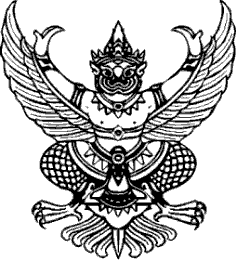 ที่ มท ๐๘2๐.2/ว							                                                                ถึง สำนักงานส่งเสริมการปกครองท้องถิ่นจังหวัด ทุกจังหวัด	ตามหนังสือกรมส่งเสริมการปกครองท้องถิ่น ที่ มท 0820.2/ว 2528 ลงวันที่
29 ตุลาคม 2564 ขอความร่วมมือสำนักงานส่งเสริมการปกครองท้องถิ่นจังหวัด ดำเนินการบันทึกข้อมูลผล
การดำเนินการองค์กรปกครองส่วนท้องถิ่นในการบริหารจัดการขยะติดเชื้อในสถานการณ์การแพร่ระบาด
ของโรคติดเชื้อไวรัสโคโรนา 2019 (COVID-19) ผ่านระบบรายงานฯ ให้แล้วเสร็จภายในวันที่ 10 ของทุกเดือน นั้น	เพื่อให้มีข้อมูลผลการดำเนินการในการบริหารจัดการขยะติดเชื้อในภาพรวมของจังหวัด 
กรมส่งเสริมการปกครองท้องถิ่นจึงขอความร่วมมือสำนักงานส่งเสริมการปกครองท้องถิ่นจังหวัดบันทึกข้อมูลผลการดำเนินการขององค์กรปกครองส่วนท้องถิ่นในการบริหารจัดการขยะติดเชื้อในสถานการณ์การแพร่ระบาดของโรคติดเชื้อไวรัสโคโรนา 2019 (COVID-19) ผ่านระบบ Google sheet เดือนพฤศจิกายน และเดือนธันวาคม ให้แล้วเสร็จภายในวันที่ 17 มกราคม 2565 รายละเอียดปรากฏตาม QR code ท้ายหนังสือฉบับนี้ 	กรมส่งเสริมการปกครองท้องถิ่น	       มกราคม  2565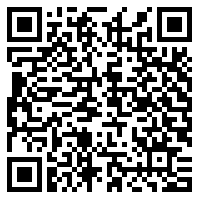    ระบบรายงานฯ ของ สถจ.กองสิ่งแวดล้อมท้องถิ่นกลุ่มงานสิ่งแวดล้อมโทร. ๐๒ 2๔๑ ๙๐๐๐ ต่อ ๒๑๑๒ - 2113 โทรสาร 02 241 2066